                                 บันทึกข้อความ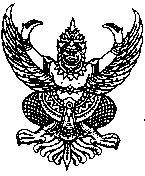 ส่วนราชการ…………………………………………………………………………………………………………………………………………ที่..................../.....................................  วันที่..................เดือน........................................พ.ศ.............................เรื่อง   ขอความช่วยเหลือ/แนะนำ นักศึกษาเรียน   .....................................................	เนื่องด้วย นาย/นาง/นางสาว..............................................นักศึกษารหัสประจำตัว............................. สาขาวิชา...................................................................... คณะ................................................................................เป็นนักศึกษาที่อยู่ในความดูแลของข้าพเจ้า ควรได้รับความช่วยเหลือ/แนะนำเพิ่มเติมจากท่านในเรื่อง.................................................................................................................ซึ่งมีรายละเอียดในสิ่งที่ส่งมาด้วย ดังนี้	1. .......................................................................................................................................................	2. ........................................................................................................................................................	3. ........................................................................................................................................................	4. ........................................................................................................................................................	5. ........................................................................................................................................................	จึงเรียนมาเพื่อโปรดพิจารณา ลงชื่อ...........................................อาจารย์ที่ปรึกษา                                                                              (...........................................)                                                      ……..…/……………../………หมายเหตุ     แนบสำเนาเอกสารในระเบียนสะสมของนักศึกษาด้วย